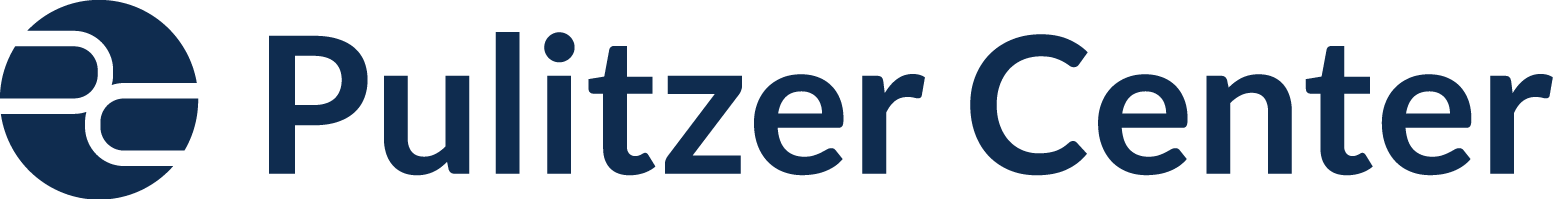 Formulario de Autorización: Videos/FotosAutorizo al Pulitzer Center on Crisis Reporting a registrar y publicar las fotografías y videos tomados de mí y / o de los menores firmantes, y nuestros nombres, para su uso en las publicaciones impresas, el sitio web y las publicaciones en las redes sociales del Pulitzer Center on Crisis Reporting (ej. las páginas de Twitter, Instagram, Facebook y / o Youtube del Pulitzer Center), y con fines de capacitación.Libero al Pulitzer Center on Crisis Reporting de cualquier expectativa de confidencialidad para los niños menores abajo firmantes y para mí y atestiguo que soy el padre o tutor legal de los niños enumerados abajo y que tengo la autoridad para autorizar al Pulitzer Center on Crisis Reporting a usar sus fotografías, videos y nombres.Reconozco que ni los menores ni yo recibiremos compensación económica porque la participación en publicaciones y sitios web producidos por el Pulitzer Center on Crisis Reporting es voluntaria.Además, acepto que la participación en cualquier publicación y sitio web producido por el Pulitzer Center on Crisis Reporting no confiere ningún derecho de propiedad. Libero al Pulitzer Center on Crisis Reporting, a sus contratistas y a sus empleados de toda responsabilidad por cualquier reclamo de mi parte o de un tercero en relación con mi participación o la participación de los niños menores abajo firmantes.Apellido: ________________________________  Nombre: ________________________________Firma: ____________________________________________Número de teléfono: _______________________________________________________________________Nombres y edades de los niños menores de edad:Nombre: _____________________________________________________  Edad: ______________________Nombre: _____________________________________________________   Edad ______________________Nombre: _____________________________________________________   Edad: ______________________Nombre:_____________________________________________________   Edad: ______________________Si tiene preguntas sobre este formulario, comuníquese con education@pulitzercenter.org.
Formulario de Autorización: Trabajos de estudiantesPor la presente autorizo al Pulitzer Center on Crisis Reporting a publicar el trabajo de los estudiantes, en su totalidad o extraído, que es creado por mí y / o los menores firmantes, y nuestros nombres, para su uso en las publicaciones impresas, el sitio web, el sitio web del Pulitzer Center on Crisis Reporting y publicaciones en redes sociales del Pulitzer Center incluso Twitter, Instagram, Facebook y / o Youtube de Crisis Reporting, y con fines de capacitación.Libero al Pulitzer Center on Crisis Reporting de cualquier expectativa de confidencialidad para los niños menores abajo firmantes y para mí y atestiguo que soy el padre o tutor legal de los niños enumerados a continuación y que tengo la autoridad para autorizar al Pulitzer Center on Crisis Reporting a compartir su trabajo con el público.Reconozco que, dado que la participación en publicaciones y sitios web producidos por Pulitzer Center on Crisis Reporting es voluntaria, ni los menores ni yo recibiremos compensación económica.Además, acepto que la participación en cualquier publicación y sitio web producido por el Pulitzer Center on Crisis Reporting no confiere ningún derecho de propiedad. Libero al Pulitzer Center on Crisis Reporting, a sus contratistas y a sus empleados de toda responsabilidad por cualquier reclamo de mi parte o de un tercero en relación con mi participación o la participación de los hijos menores abajo firmantes.Apellido: ________________________________  Nombre: ________________________________Firma: ____________________________________________Número de teléfono: _______________________________________________________________________Nombres y edades de los niños menores de edad:Nombre: _____________________________________________________  Edad: ______________________Nombre: _____________________________________________________   Edad ______________________Nombre: _____________________________________________________   Edad: ______________________Nombre:_____________________________________________________   Edad: ______________________Si tiene preguntas sobre este acuerdo, comuníquese con education@pulitzercenter.org.
